................................................................                                                 ......................, le ......................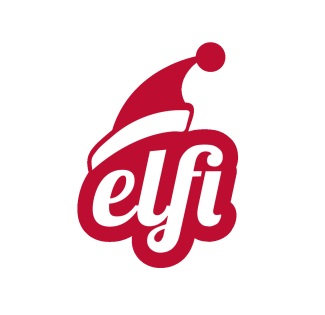 Prénom, Nom et adresse du consommateur					le lieu, la dateSANTA Piotr ZielawskiUl. Rejtana 1205-126, NieporętANNULATION DU CONTRAT DE VENTECONCLU PAR CORRESPONDANCEJe déclare que, conformément aux dispositions des articles L. 121-20 et L. 121-5 du Code de la Consommation) je souhaite annuler le contrat de vente n°............ (numéro de commande) conclu le .................... (date) concernant l’acquisition du produit suivant:Nom du produit: …………………………Numéro de commande: …………………Montant: ……………………..Je vous prie de bien vouloir me rembourser le montant sur le compte bancaire numéro: ..............................                                                                                                       Signature du consommateur
